Complete B-1 (a) if signature witnessed by lawyer or commissioner of oaths or complete B-1 (b) if witnesses is not one to the above  Certificate of Minister/SupervisorCertificate where the existing trustees are not the 
trustees in whose names the title to the property stands in Information Services Corporation, Saskatchewan Appendix B-1 (a) for Sale of Property(Witnessed by Lawyer or Commissioner for Oaths)In the matter of a sale by the trustees of ________________ community of faith (pastoral charge/congregation) of the United Church of Canada at _____________, Saskatchewan; of a certain congregational property:
[legal description of property] Block # _______  Plan________________ with a municipal address of _____________________________,   _____________, Saskatchewan known civically as ____________________________________ for the sum of _____________________________ ($__________) dollars to:_________________________________________________, as purchaser. I, ________________________________ of _______________, Saskatchewan, a minister within the United Church of Canada, do hereby certify, pursuant to section 20(2) of the United Church Act 1924 Saskatchewan, as follows:
That I am the minister of religion responsible for the _______________ pastoral charge/congregation of the United Church of Canada at ________________________, Saskatchewan. That the following is a complete list of the trustees of _______________ congregation of the United Church of Canada at ________________, Saskatchewan: [add additional lines as needed]That the said trustees are the parties named in the transfer herein and did execute same.
That the said trustees were/are trustees of the said _____________________ community of faith (congregation or pastoral charge) and there were no other trustees of the said congregation on the date of the transfer authorizationSworn before me atin the Province ofon              Date (day, month, year)				   Minister or Charge Supervisor______________________________________________Signature of Commissioner or NotaryI am a _____________________________________    for    _________________________________.		(signing capacity)					 (Province)(Note: You must indicate you are a “Commissioner for Oaths for Saskatchewan” OR a “Notary Public” OR other person authorized to administer oaths, e.g. “solicitor”)My commission/appointment expires ___________________________________________Certificate of Minister/SupervisorCertificate where the existing trustees are not the 
trustees in whose names the title to the property stands in Information Services Corporation, Saskatchewan Appendix B-1 (b) for Sale of Property    (Witnessed by a person who is not a lawyer or commissioner for oaths)In the matter of a sale by the trustees of ________________ community of faith (pastoral charge/congregation) of the United Church of Canada at _____________, Saskatchewan; of a certain congregational property:
[legal description of property] Block # _______  Plan________________ with a municipal address of _____________________________,   _____________, Saskatchewan known civically as ____________________________________ for the sum of _____________________________ ($__________) dollars to:_________________________________________________, as purchaser. I, ________________________________ of _______________, Saskatchewan, a minister within the United Church of Canada, do hereby certify, pursuant to section 20(2) of the United Church Act 1924 Saskatchewan, as follows:
That I am the minister of religion responsible for the _______________ pastoral charge/congregation of the United Church of Canada at ________________________, Saskatchewan. That the following is a complete list of the trustees of _______________ congregation of the United Church of Canada at ________________, Saskatchewan: [add additional lines as needed]That the said trustees are the parties named in the transfer herein and did execute same.
That the said trustees were/are trustees of the said _____________________ community of faith (congregation or pastoral charge) and there were no other trustees of the said congregation on the date of the transfer authorizationSigned in the presence of____________________________                   _________________________Witness  (Affidavit attached)	Minister or Supervisor of Pastoral Charge Affidavit of Execution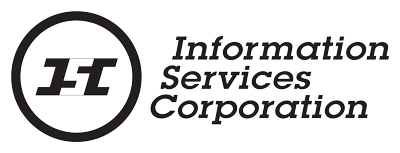 (If Witness is not a Lawyer)I, ______________________, of ______________________ in the Province of ________________________, MAKE OATH AND SAY THAT:I personally know ____________________________ (signator) who is the person named in this document and whose name is subscribed to it, and I was personally present when it was signed.ORI have satisfied myself that  ____________________________ (signatory) is the person named in this document and whose name is subscribed to it, and I was personally present when it was signed.The said _____________ is in my belief the full age of eighteen years.I am a _____________________________________    for  the province of _______________.		(signing capacity)					                       (Province)(Note: You must indicate you are a “Commissioner for Oaths for Saskatchewan” OR a “Notary Public” OR other person authorized to administer oaths, e.g. “solicitor”)My commission/appointment expires ___________________________________________							Date (day, month, year)Full NameCompleted AddressProvince, Postal CodeFull NameCompleted AddressProvince, Postal CodeSworn before me at __________________________,

in the Province of ____________________________,
on  _______________________________________.                            Date (day, month, year)__________________________________________(Signature of Commissioner/Notary/Other) ) ) ) )       __________________________ )                  (signature of Affiant) )